                                                               Gamma Epsilon Chapter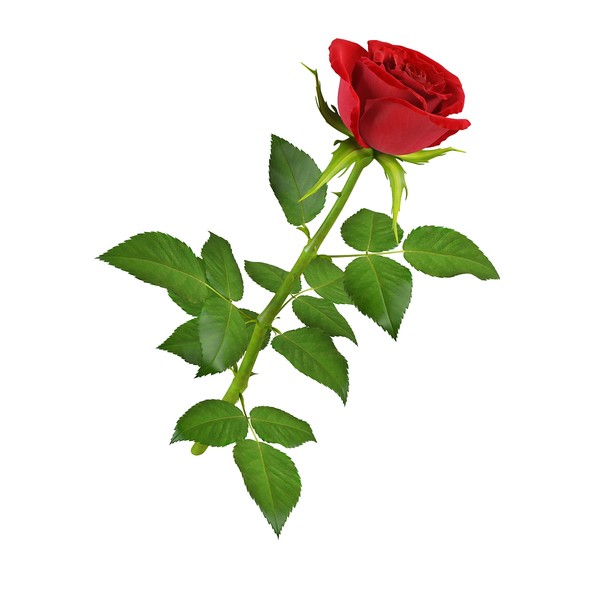                                                            The Delta Kappa Gamma Society International                                                Sherman Inn, Ogdensburg, New York                                                                     May 9, 2018                                                                          MinutesPROGRAM:   Chelsea Cota, a special education teacher in Ogdensburg, described the school wellness program.  She is a member of a committee whose goal is to encourage students to become more active and eat healthy.  They pair with the P.E. teachers and school food service manager to promote these goals.  The committee is working on establishing a salad bar and encouraging more fruit choices in the cafeterias.  Health Initiative of St. Lawrence County also helps with funding and informs the group of regulations. BUSINESS MEETING: Call to Order – President Smithers called the meeting to order at 6:20.    Thank you – Lisa thanked the hostesses, Lynette Piercey, Deidre Hammond and Anna Volpe-Berghaus for all their work in planning the dinner meeting.  There were 27 members present. Lisa also welcomed former member, Nancy Siegel, and thanked her for joining us.Minutes – Minutes of the last meeting are on the webpage as well as copies distributed.    Cindy Burns McDonald made a motion to approve the minutes and Sandy Plimpton seconded. The motion was approved unanimously.Treasurer’s Report – The treasurer’s report dated May 9, 2018 was presented and accepted by President Smithers.  There was a reported balance of $3661.94 in the checking account and a savings balance of $2,332.19 as of March 31, 2018.     Membership in Gamma Epsilon chapter was reported as 45 Active, 3 Reserve and 1 Chapter Honorary member. Committee ReportsLegislation 
Roxann Finley reminded members that election of school board members and the budget vote is May 15th.  She also mentioned there would be primaries in June and early September.  Amanda Sharlow encouraged Ogdensburg residents to write in Pam Luckie for school board member. World Fellowship Several members shared their good news and contributed to the “Brag Box” in support of the World Fellowship programs.New Business -Gamma Epsilon will be hosting the northern zone meeting next year.  President Smithers stated that we need to start thinking about this. -Lisa announced that it is time for our Red Rose recipient nominations.  Several names were mentioned.  An email will be sent with these names for the membership to vote on.-A planning meeting for the 2018-2019 schedule will be held in late June.-The new member information tea will be held on June 10th.  The membership committee will meet on May 15th at Cindy Wilson’s to discuss plans for this.  Lisa mentioned that Joyce Yianoukos worked with a committee on a Pi State brochure.  This will be used at the new member tea. - President Jennifer Smith displayed a certificate that Gamma Epsilon received honoring our 25th Anniversary.  The chapter was established in 1993.- Amanda Sharlow stated that Kennedy School will be holding a Fall Festival in September.  They are looking for organizations to host booths for this.  A committee will be formed to discuss what Gamma Epsilon could do.- May 19th is the Gouverneur Breast Cancer Walk.  Ann Adams had buttons and raffle tickets for this.  Also on this date is “Buckets for Bob.”  This is a fund raiser for the scholarship in memory of Bob Garofalo, our former president, Charlotte’s, husband.    Presentation of Grants-in-Aid award and Installation of officers for the 2018-2020 biennium followed the business meeting. Dot Farrell announced this year’s recipient of our scholarship.  Claire Donaldson, valedictorian at Lisbon Central School was selected from eight applicants. Unfortunately, Claire was unable to attend the dinner because of a softball game.  Besides softball, she was also on the soccer team.  Claire is a scholar athlete and recipient of a sportsmanship award.  She is class treasurer and president of the school’s National Honor Society.  Claire was also on the Whiz Quiz team and organized Red Cross blood drives.  She will be attending Potsdam State University to study elementary education.       President Smithers presented the slate of officers for nomination for the 2018-2020 biennium.Ann Groome motioned to accept nominee Cindy Burns McDonald as Co-President. Pat Washburn seconded.  Cindy Burns McDonald motioned to accept nominee Haley Baker as First Vice President.  Sandy Plimpton seconded.  Nancy Love motioned to accept nominee Barre Hall as Recording Secretary.  Ann Adams seconded.  All motions were carried by the members present.Ceremony committee members, Ann Groome and Diane Dailey then presided over the installation of these officers as well as returning officers Jennifer Smith – Co- president, Morgan Fee – Corresponding Secretary, and Cheryl Seymour and Brenda Trivilino – Co- Treasurers.  Respectfully submitted,Nancy M. Love, Recording Secretary